Sizhunvezh eus al Lun 6 d’ar Meurzh 7 a viz Mae 2024Lun 6Meurzh 7DIGOR-PREDSaladenn doazennoù gant pesto 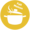 Karotez rasklet MEUZRost bevin   chaous tartar 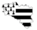 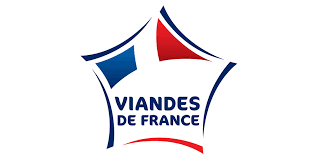 Rougailh giz ar Vro VigoudennGWARNISADURPiz-bihan giz Bro-C'hallRiz basmati kreolDIBENN-PREDAvaloù elstarCake chokolad